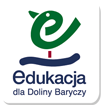 SCENARIUSZ ZAJĘĆz  dziećmi 3-, 4-, 5 – i  6 – letnimiBlok tematyczny: Idzie jesień przez las. Temat dnia: Poznajemy grzyby.Cele ogólne: Poznawanie niektórych grzybów Doliny Baryczy.Rozwijanie spostrzegawczości.Cele szczegółowe:Dziecko:- rozpoznaje i nazywa niektóre grzyby jadalne i trujące Doliny Baryczy,- wskazuje takie same obrazki,- lepi grzybki z plasteliny.Metody: rozmowa, pokaz, obserwacja, działanie dzieci.Forma: indywidualna, zbiorowa.Środki dydaktyczne: nagranie piosenki „Jagódki”, tekst utworu T. Fiutowskiej „Dom pod grzybem”, kukiełki: krasnal, jeż, ślimak, mrówki, myszka, biedronka, kret, żaba, grzyb, kartoniki dla każdego dziecka z sylwetami grzybów, domino „Grzyby Doliny Baryczy”, „Atlas Grzybów Doliny Baryczy”, plastelina.Przebieg zajęć:Przywitanie i podanie celu zajęć. Wprowadzenie.Dzieci w kole na dywanie śpiewają i inscenizują ruchem piosenkę „Jagódki”.Rozmowa kierowana. Co możemy zrywać w lesie?Przewidywane odpowiedzi dzieci: jagody, poziomki, borówki, grzyby.Obejrzenie inscenizacji utworu T. Fiutowskiej pt. „Dom pod grzybem” przygotowanej przez nauczycielkę.Zabawa ruchowa „Znajdź swojego grzybka”.Dzieci otrzymują kartoniki z grzybkiem. Przy dźwiękach piosenki dzieci spacerują „po lesie (dywan)”. Na przerwę w muzyce odszukują kolegę z takim samym obrazkiem - grzybkiem.Zapoznanie dzieci z niektórymi grzybami jadalnymi i trującymi Doliny Baryczy. Wykorzystanie domina „Grzyby Doliny Baryczy”. Praca plastyczna „Grzybki z plasteliny”.Umieszczenie prac w kąciku przyrodniczym.Zakończenie.Oglądanie „Atlasu Grzybów Doliny Baryczy”Opracowała: Renata Babyk